ANFORDERUNGSSCHEIN für die Zusendung von Staubbeutel, Düsen, Filter und andere Ersatzteile:Hiermit sind Einzelpreise im Rahmen des Ersatzteil-Lieferservice zu erfragen,	 www.provac.deNEU passend auch für Staubsauger anderer Marken !				 Düsen + Bürsten Einfacher und schneller geht’s mit einem Telefonanruf an 06074 / 7280 770.	Bitte ausfüllen, streichen, ankreuzen:						Wir benötigen für unseren Staubsauger Marke: 				 Modell: 			 :Staubbeutel-Typ oder Ersatzteil Art.-Nr.: 			  Menge: _______ Stück oder Päckchen	Wir wollen per Überweisung bestellen und benötigen vorher den Preis.	 Sie erhalten dann von proVAC kostenlos und unverbindlich schriftlich Preise und „wie bestellen“. 	Wir wünschen eine Lieferung per Nachnahme und haben vorher den Preis angefragt.	 Sie erhalten dann von proVAC die bestellte Ware wie oben ausgefüllt + bezahlen beim Postboten	Achtung: zusätzliche Nachnahmegebühren.So oder so: gilt natürlich immer die 14-Tage-Geld-Zurück-Garantie.Wir interessieren uns für weitere Produkte aus dem proVAC Sortiment und bitten um Informationen über: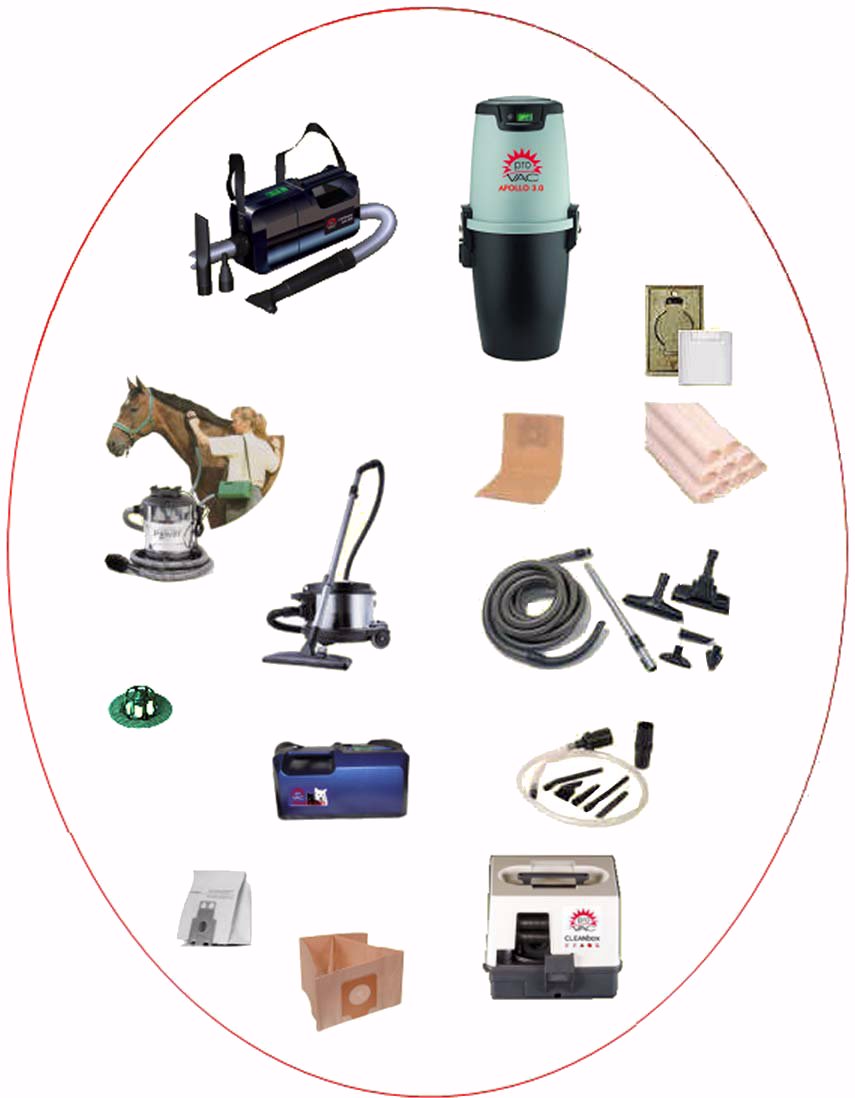 	Zentralstaubsauger proVAC APOLLO³ Gen. 3.0 iCV10/iCV20/iCV30/iCV40LCD	Autostaubsauger/Camping  proVAC CarCleaner auto S 20	Tierhaar-Staubsauger  proVAC Hund & Katz	8-teiligem EDV-Mini-Düsen-Set praktisch für alle Staubsauger  Micro-kIT	Spezielle Staubsaugeraufsätze und Motoren auch für Fremdfabrikate	Akkubetriebener Wischroboter  proVAC Robowischmop				Service-Staubsauger  proVAC  CLEANbox						Gewerbestaubsauger/Hotel  proVAC UZ 930 Panther	Pferdestaubsauger SUPER DANDY BOY	Übersicht Staubsauger von A bis Z im Kleinformat		Katalog und Preisliste zu Staubbeutel passend für 2000 StaubsaugertypenABSENDER:Nachname: 							Vorname: 				Straße & Nr.:												PLZ: 				                 	Ort: 							Telefon: 					Fax:       		   Email: 					Ihre Adresse wird von proVAC nicht weitergegeben und nur zu Ihrer Bestellanfrage und Versand nur von proVAC gespeichert. VIELEN DANK FÜR IHRE BESTELLUNG !